Stagione Sportiva 2021/2022CORTE SPORTIVA D’APPELLO TERRITORIALEDispositivo n. 4/CSAT 2021/2022Reclamo numero n. 4/CSAT 2021/2022 sportiva d’appello territoriale presso il Comitato Regionale Marche, composta daAvv. Piero Paciaroni - Presidente Dott. Giovanni Spanti - VicepresidenteDott. Lorenzo Casagrande Albano – Componente Segretario f.f.Avv. Francesco Scaloni - Componente Dott.ssa Valentina Pupo – ComponenteDott. Cristian Urbinati – Rappresentante A.I.A.nella riunione del 2 novembre 2021 a seguito del reclamo n. 4/CSAT 2021/2022 promosso dalla F.C. CHIESANUOVA A.S.D. in data 21 ottobre 2021 avverso la sanzione sportiva della inibizione fino al 22 dicembre 2021 applicata al dirigente SILVANO SACCHI dal Giudice sportivo territoriale presso il Comitato Regionale Marche con delibera pubblicata sul Com. Uff. n. 55 del 20 ottobre 2021 ha pronunciato il seguente                                                                    DISPOSITIVOP.Q.M.la Corte sportiva d’appello territoriale, definitivamente pronunciando, accoglie il reclamo come sopra proposto dalla F.C. CHIESANUOVA A.S.D.  e, per l’effetto, riduce l’inibizione applicata al dirigente SILVANO SACCHI al 30 novembre 2021.Dispone restituirsi il relativo contributo e manda alla Segreteria del Comitato Regionale Marche per gli adempimenti conseguenti.Così deciso in Ancona, nella sede della FIGC - LND - Comitato Regionale Marche, in data 2 novembre 2021. Il Relatore                                                                                                           Il Presidente F.to in originale                                                                                                   F.to in originale                                                Lorenzo Casagrande Albano                                                                              Piero Paciaroni                                                                                                                                                                                            Depositato in Ancona in data 2 novembre 2021Il Segretario f.f.                                                                                            F.to in originaleLorenzo Casagrande AlbanoPubblicato in Ancona ed affisso all’albo del C.R. M. il 2/11/2021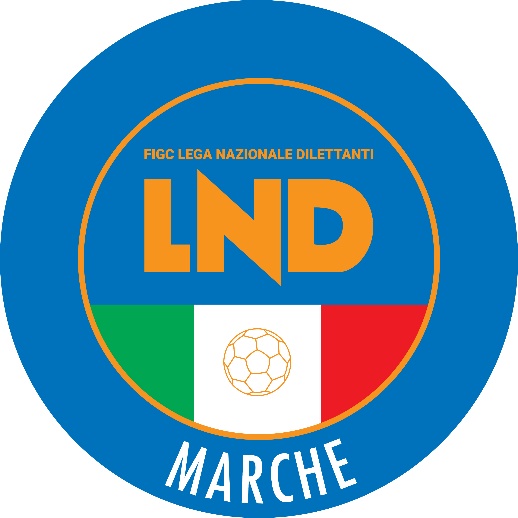 Federazione Italiana Giuoco CalcioLega Nazionale DilettantiCOMITATO REGIONALE MARCHEVia Schiavoni, snc - 60131 ANCONACENTRALINO: 071 285601 - FAX: 071 28560403sito internet: marche.lnd.ite-mail: crlnd.marche01@figc.itpec: marche@pec.figcmarche.itComunicato Ufficiale N°66 del 2 novembre 2021  Il Segretario(Angelo Castellana)Il Presidente(Ivo Panichi)